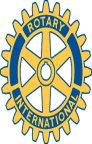 Rotary Club of Carleton        Place and Mississippi Mills        Meeting of January 3rd. 2011.Our first meeting of the New Year turned out to be a quiet, low-key event with only nine members on hand, no program, and just a few scant items on the agenda.  What was lacking in quantity, though, was made up for in the quality of good new-year’s spirit and lively fellowship as President Al welcomed us into 2011.Rotarian Robert reported that he had purchased a projector on behalf of the Club at a great sale price.  Discussion of whether or not to rent it out to the Lions Club, (or anyone else, for that matter) was tabled until next meeting when Rotarian Doug can be present since he is our contact with the Lions.  Rotarian Marion volunteered to work with President Al on sorting out what the Club might do in working towards a Club Citation Award for the present Rotary year.  We received such a citation in the past, and President Al would like us to go for one again.  Rotarian Robert reported that the ad-hoc committee to look at our Club’s Community relations has prepared a draft report, which he would circulate prior to the next meeting.  This has now been done, and the very comprehensive document will be discussed in detail at the January 10th meeting.Next Monday’s meeting promises to be a very worthwhile planning event as we set our direction for the coming year – with the PR Committee’s report as an excellent guiding document.